Bolezen krvotočne žene je bila posledica življenjske izčrpanosti. V dotiku z Jezusom je ozdravela in prejela moč ter energijo za nadaljnje življenje. Tudi mi bi morali modro ravnati s svojimi močmi in ostati v nenehnem stiku z Jezusom, od koder lahko črpamo energijo.Jezus je ozdravil ljudi s svojim dotikom. Jezus se je na različne načine dotaknil ljudi: s svojimi besedami, rokami in svojo ljubeznijo. Po evharistiji nam Jezus prihaja zelo blizu in nam daje možnost, da se srečamo z Njegovim zdravilnim dotikom.Vprašajmo  se, ali smo pripravljeni na srečanje z Jezusom?!.          Odgovarja: Franc Kraner, žpk – sodelavec, tel.: 051685734, 02 8720173, e-mail: franc.kraner@rkc.si.                                                                                                                                                                                   Naročniki mašnih namenov se strinjajo z objavo v tiskanih oznanilih in oznanilih na spletu ter oglasni deski.  OznanilaLIBELIČE - SV. MARTIN27. teden 2021  OznanilaLIBELIČE - SV. MARTIN27. teden 2021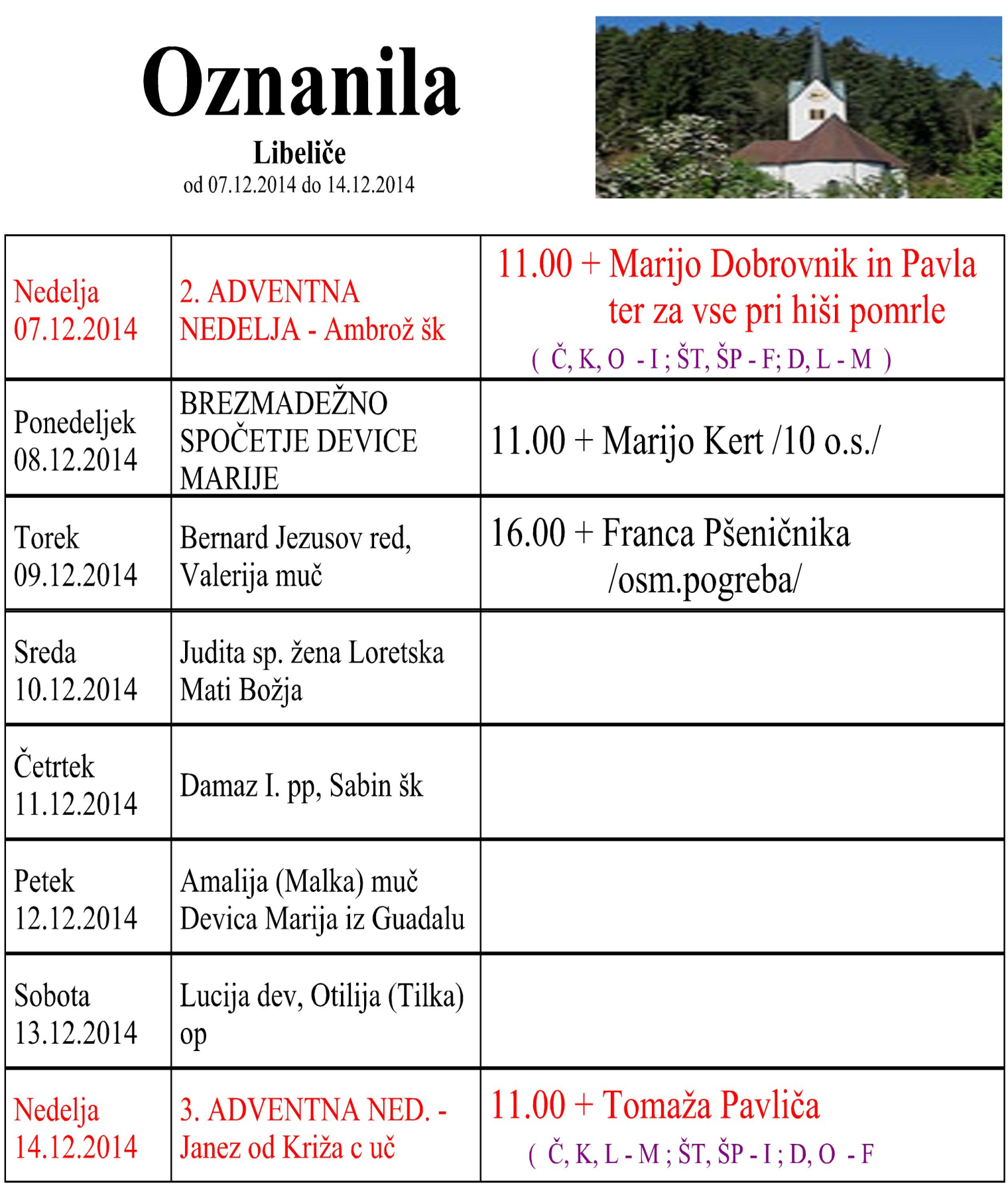  NEDELJA27.    junij  13. nedelja med letomEma /Hema/ Krška, kneginja08:00  za  + Bricmanove – I. namen in II. namen za                 + brata Jakija Rožiča /30 o.s./ (brat Tone)11:00  za  + Ivana Pšeničnika in za vse + Tičlarjeve                 + Ivana in Ano Viderman in + vnukinjo                       Hajdi    / -  II. namen/                            v  LibeličahPONEDELJEK28.    junijIrenej  - Hotimir Lyonski,škof. mučenec19:00           v zahvalo       TOREK29.    junijPeter in Pavel, apostola17:00  za +  Ivana in Ano Videman in                      vnukinjo Hajdi  /II. namen/          v  Libeličah19.00  za   + Danico Kadiš       SREDA30.    junijPrvi mučenci rimske Cerkve19.00  za   + Ireno Torej in vse + sorodnike /Rosana/ ČETRTEK1.   julijEstera, svetopisemska žena  17:00  za  + Alenko Primožič /Marija Kajzer/  v  Libeličah19:00  za  + brata Jakoba Rožiča /30 o.s./- brat Tone       PETEK2.    julijPtujskogorska Mati Božjaprvi petek09:00  za  + Anico Ternek                           pri Sv. Križu17:00  za  + Elizabeto Jevšek /cerkveni pevci/   v  LibeličahSOBOTA3.    julijTomaž, apostolPrva sobota11:00  za + Havlijeve, Ringove, Perovnikove in,                     Špegove  - krst : Zoje -  Janja in Primož   v  Libeličah19.00  za + Marijo in Hildo Vrhovnik NEDELJA4.    julij14. nedelja med letomUrh –Urlik, Uroš, škofElizabeta Portugalska, kraljicaNedelja Slovencev po svetu08:00 za + Slavico Rek /družina Makshofer/10:00          zlata maša v Lenartu v Slov.goricah11:00  za + Alenko Primožič /družina Nagode/   v  Libeličah